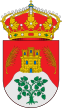 TEMPORADA 2023  PISCINAS MUNICIPALESABIERTAS DESDE EL DIA 16  DE JUNIO AL 18  DE SEPTIEMBREHORARIODE 12:00 A 20:30 TODOS LOS MESESTABLA DE PRECIOS DE ENTRADASLABORABLES (DE LUNES A VIERNES)INFANTIL (DE 3 A 9 AÑOS, AMBOS INCLUSIVES)...........................................................2.50€ADULTO..............................................................................................................................................3.00€FESTIVOS, SÁBADOS Y DOMINGOSINFANTIL(DE 3 A 9 AÑOS).........................................................................................................3.50€ADULTO..............................................................................................................................................4.50€TABLA DE PRECIOS DE ABONOSINDIVIDUAL...................................................................................................................................29,00€DOS PERSONAS............................................................................................................................48,00€TRES PERSONAS..........................................................................................................................57.00€CUATRO PERSONAS...................................................................................................................63.00€DE CINCO A SIETE PERSONAS...............................................................................................68.00€NOTAS ACLARATORIAS1ª.- Los abonos se sacarán por unidad familiar, entendiendo por unidad familiar:	- En caso de matrimonio y parejas de hecho, los cónyuges e hijos menores de éstos y/o los mayores de edad incapacitados sujetos a la patria potestad prorrogada.	- En caso de separación legal, la unidad familiar la formarán el padre o la madre que ostente la custodia exclusiva o en caso de custodia compartida el progenitor con el que conviva y los niños en estos casos se cumplimentará un abono exclusivo para el niño para evitar que paguen dos veces).Es obligatorio en todos los supuestos poder acreditar legalmente  la unidad familiar, dado que se puede requerir el DNI o el libro de familia o cualquier otro papel en caso de duda para determinar el tipo de abono que corresponde.3ª.-  Se acotará una zona de la terraza para meriendas.4ª.- Las sillas se podrán dejar en la piscina pero en la zona marcada para ello y nunca dentro del recinto de la taquilla.PEDIMOS LA COLABORACIÓN DE TODOS PARA UN BUEN FUNCIONAMIENTO DE LAS INSTALACIONES Y ELLO PASA POR RESPETAR LAS NORMAS Y LAS INDICACIONES QUE NOS DE EL PERSONAL ENCARGADO, el cual se limita a cumplir con su trabajo y seguir las directrices que se les danASIMISMO RECORDAMOS QUE POR QUINTO AÑO CONSECUTIVO SE SIGUEN MANTENIENDO LOS MISMOS PRECIOS  A PESAR DE LA ENORME SUBIDA QUE HAN EXPERIMENTADO TODAS LAS COSAS (PRODUCTOS HIGIENIZANTES, MANTENIMENTO DEPURADORAS, LUZ, AGUA.... ETC.)GRACIAS 